Förteckningen e-postas till Eurocard Corporate Support: corporatesupport@eurocard.se.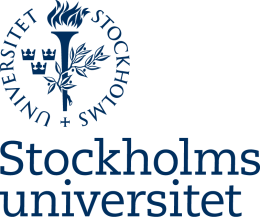 AVSLUTA BETALKORT

Org.nr
202100-3062Avtalsnr122040827AVSLUTA BETALKORT

Org.nr
202100-3062Avtalsnr122040827Inst.nrBetalkortinnehavare:	Betalkortinnehavare:	Betalkortinnehavare:	Betalkortinnehavare:	Betalkortinnehavare:	Namn (för- och efternamn)Födelsedata (ååmmdd)Födelsedata (ååmmdd)Fyra sista siffror i kortnummerFyra sista siffror i kortnummer123456789101112131415Chef/motsvarande, namn och telefon